Средно училище ”Св. св. Кирил и Методий” гр.Златарица, обл.В.Търново,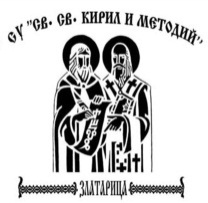 ул.”Димитър Палев”№3-5, тел:0618/98659, GSM-0879277385,E-mail:souzlatariza@abv.bg; www.bgschool.netВх.№...................................До Директора на СУ ”Св. св. Кирил и Методий”гр.ЗлатарицаЗ А Я В Л Е Н И ЕОт:_____________________________________________________________________	                              /трите имена на родител /		     		                            Постоянен адрес:___________________________________________________ ___________/ гр./с, ул, № /GSM:________________________________		/на родителя/			ГОСПОЖО ДИРЕКТОР,Моля да издадете удостоверения за преместване на  сина/дъщеря/ ми __________________ _______________________________________________________                					 / име, презиме, фамилия/с ЕГН _________________от _______клас за учебната_________/__________ годинаЗа  училище__________________________________________________гр./с._________________Декларирам че: Доброволно и информирано давам изричното си съгласие СУ „Св.св.Кирил и Методий“ гр. Златарица да обработва личните ми данни чрез автоматизирани системи и/или на хартия с цел изпълнение на законови задължения на училището при спазване на българското законодателство и в съответствие с разпоредбите на Регламент (ЕС)2016/679.Уведомен(а) съм, че категориите лични данни, които ще бъдат обработвани на основата на моето съгласие са физическа идентичност: име, адрес, телефонен номер, имейл адрес; дата на раждане; номер и дата на издаване на лична карта; пол; семейно положение и деца, лични данни на съпруг/съпруга и други близки, упражняващи родителски права, във връзка със записване на ученик/чка в СУ Златарица.______________________    		               	С уважение: __________________              /дата/				                                           / подпис/